Maria Mustermann Musterstraße 123 12345 Musterstadt maria@mustermann.de 0171 23456789 Universität MusterstadtInternational OfficeStraße 12312345 MusterstadtMusterstadt, 25.10.2019Application for the Erasmus Study AbroadDear Sir/MadamI am highly interested in taking part in the Erasmus Program. I believe that doing a study abroad provides privileges and the best training ground to experience not just personal advancement, but also intercultural growth.Different countries and cultures have always appealed to me and I love the challenges I find in adapting to new environments. My childhood in Russia and my move to Germany have helped me become an open-minded, flexible, and independent woman. My interest in other cultures became even stronger when I moved to Paris for an internship, so I am looking forward to broaden my horizon under the Erasmus Program.As a student of management orientated business administration, London Business School is my first choice. I have always wanted to study in England but never had the chance. London, in particular, appeals so much to me, since it is one of Europe’s most important financial centres. With London Business School and it’s wide range of finance courses, I will feel very secure about my professional future. Especially because it will complement my intentions of specializing in finance. Studying in England will also allow me to improve my English skills in both day to day and academic situations.As a second choice, I have selected the University of Zurich in Switzerland. Zurich also has a large banking sector and a good financial reputation which I find very attractive. Apart from the variety of financial courses, Zurich University also offers a great choice of scientific subjects, which will definitely contribute to my studies. Most of the classes I wish to attend in Zurich are offered in German which will make it easy for me to adjust within the classroom setting.For my third choice, I have picked Stockholm Business School in Sweden, which also provides a great choice of scientific and financial subjects. What motivates me to spend a semester in Sweden is it’s bilingualism. I will be able to use my English skills during classes, and also have the chance to learn the Swedish language on a daily basis. Also, I have heard so much about the Swedish reputation of warm hospitality and I will definitely like to take part in it.England remains my top priority, but I will just be as grateful to be considered in any of the three. With regard to extremely positive feedback from my professors and fellow students my work ethics and values prove to stay strong. Being an unprejudiced team player allows me to quickly connect to other students and to familiarize with new environments.Thank you in advance for considering my application for the Erasmus Program in the Academic Year of 2017-2018. I look forward to a positive response.Kind regards 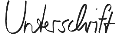 Maria Mustermann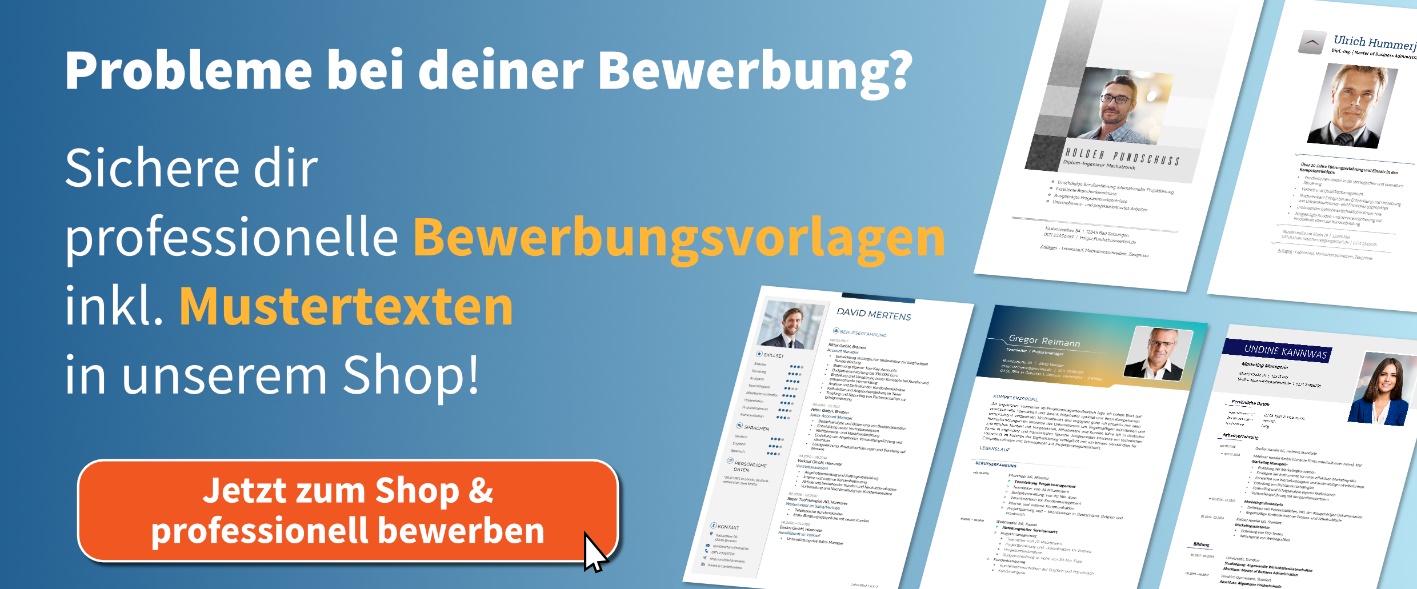 https://shop.bewerbung.net/